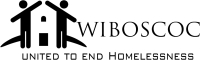 WIBOSCOC BOARD MEETINGAugust 11, 2016Wausau, WIBoard members present:  Jeanette Petts, Jeanne Semb, Debbie Bushman, Lu Scheer, Millie Rounsville, Jesse Dirkman, Gai Lorenzen, Jerome Martin, Robyn Thibado, Renee Greenland, Don Roach, and Tony GibartExcused:  Joana Hemschemeyer, Meika BurnikelUnexcused:  None Staff: Carrie PoserMeeting was called to order at 4:39 pm Approval of previous meeting minutes.  Don Roach made a motion to approve, Debbie Bushman 2nd and all approved.    Fiscal Report: Millie Rounsville gave fiscal report for April. Gai Lorenzen made a motion to approve. Lu Scheer seconded motion. Motion carried.Election Process:  Election process discussed. Seats up for election are: South – Gai, East – Lu, West – Jeanne, and North – Millie. Domestic violence seat also up for reappointment. Nomination and election process will be handled by regional board members not up for election.  New Prioritization for PSH:  HUD guidance has issued new prioritization for PSH. Discussion regarding changing the wording in the WIBOSCOC prioritization to match HUD guidance. Not changing the wording will risk points in the collaborative application. Debbie Bushman made a motion to change the wording of the PSH prioritization to match HUD guidance. Renee Greenland seconded the motion. Motion carried.Job Description/Hiring Process:  Discussion was held regarding new planning dollars starting January 1 and the need to hire additional staff. A hiring committee was formed to review job descriptions and make recommendations on hiring to the full board. Initial recommendation due by mid-September. Discussion of the new planning grant will be had at the next board meeting.Board Meeting Times:  Discussion was held regarding the scheduling of board meetings. Decision was made to address scheduling after the new board is elected.Competition Updates/Questions: Carrie Poser discussed collaborative application processes and timelines. Also discussed shortfalls in the last application and information needed for this year’s competition.Other Business:  The hotel donated a prize for the WIBOSCOC to be used for the “number housed” pledges. Brown County to win the prize for most housed.